Конкурс чтецов «Северные звёздочки»Прошёл в апреле 2017 года на базе МБДОУ № 85 «Малиновка»  для обучающихся групп компенсирующей направленности. Дети группы № 17 корпус 2 Семён Л. И Артём К. (учитель-логопед Мурзина Ксения Николаевна) представили забавное стихотворение «Два медвежонка». Заметим: все звуки произносили правильно! И очень выразительно рассказывали!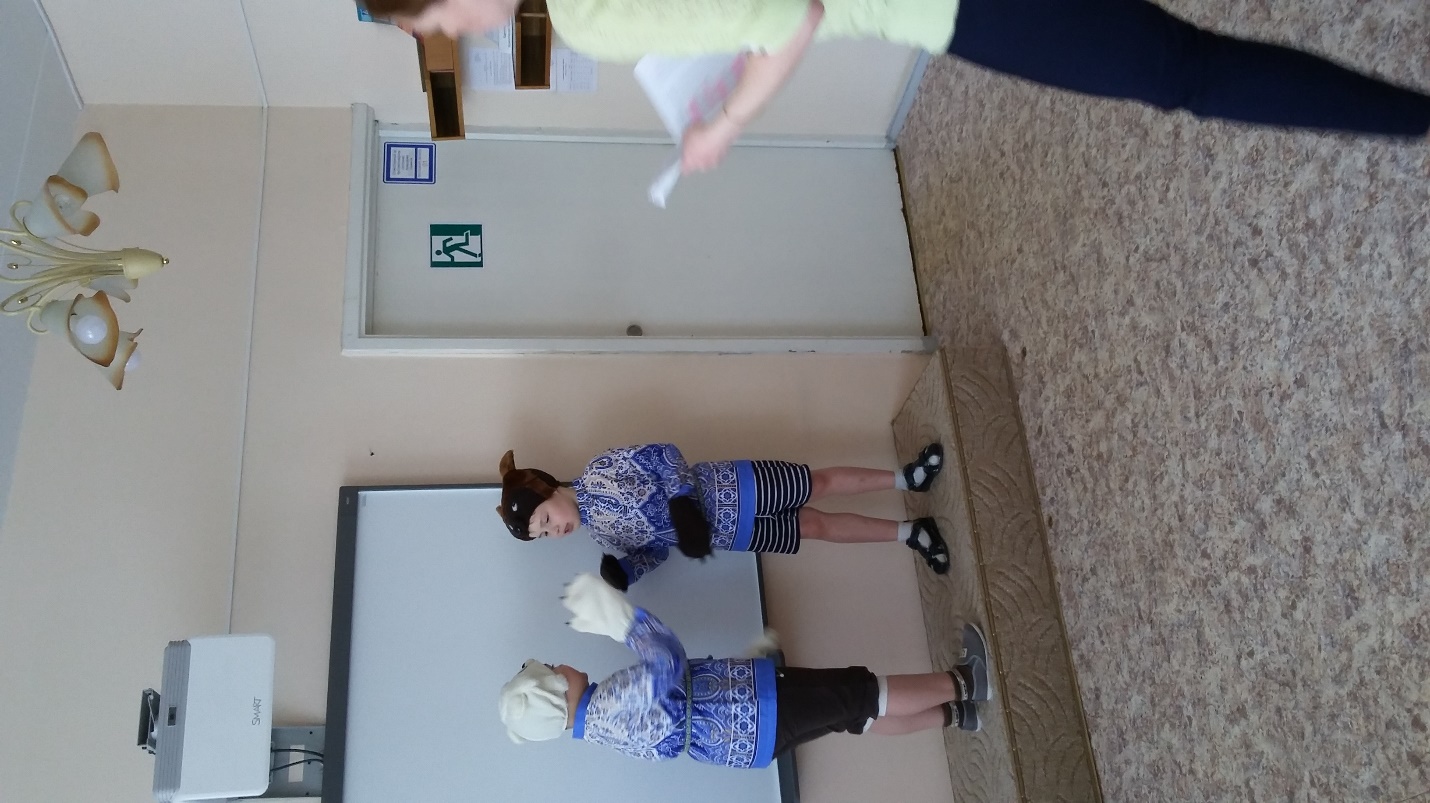 